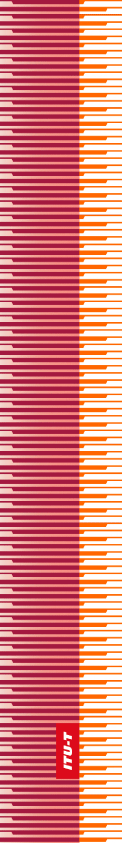 
الجمعية العالمية لتقييس الاتصالاتدبي، 29  20 نوفمبر 2012القـرار 40 - الجوانب التنظيمية لعمل قطاع تقييس الاتصالات للاتحاد الدولي للاتصالات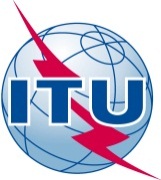 تمهيـدالاتحاد الدولي للاتصالات وكالة متخصصة للأمم المتحدة في ميدان الاتصالات. وقطاع تقييس الاتصالات (ITU-T) هو هيئة دائمة في الاتحاد الدولي للاتصالات. وهو مسؤول عن دراسة المسائل التقنية والمسائل المتعلقة بالتشغيل والتعريفة، وإصدار التوصيات بشأنها بغرض تقييس الاتصالات على الصعيد العالمي.وتحدد الجمعية العالمية لتقييس الاتصالات (WTSA) التي تجتمع مرة كل أربع سنوات المواضيع التي يجب أن تدرسها لجان الدراسات التابعة لقطاع تقييس الاتصالات وأن تُصدر توصيات بشأنها.وتتم الموافقة على هذه التوصيات وفقاً للإجراء الموضح في القرار رقم 1 الصادر عن الجمعية العالمية لتقييس الاتصالات.وفي بعض مجالات تكنولوجيا المعلومات التي تقع ضمن اختصاص قطاع تقييس الاتصالات، تعد المعايير اللازمة على أساس التعاون مع المنظمة الدولية للتوحيد القياسي (ISO) واللجنة الكهرتقنية الدولية (IEC).© ITU 2013جميع الحقوق محفوظة. لا يجوز استنساخ أي جزء من هذه المنشورة بأي وسيلة كانت إلا بإذن خطي مسبق من الاتحاد الدولي للاتصالات.القـرار 40 (المراجَع في دبي، 2012)الجوانب التنظيمية لعمل قطاع تقييس الاتصالات للاتحاد الدولي للاتصالات(مونتريال، 2000؛ فلوريانوبوليس، 2004؛ جوهانسبرغ، 2008؛ دبي، 2012)إن الجمعية العالمية لتقييس الاتصالات (دبي، 2012)،إذ تدركأحكام الأرقام من 246D إلى 246H من اتفاقية الاتحاد،وإذ تضع في اعتبارها أ )	أن المهام التي تنفذ في قطاع تقييس الاتصالات في الاتحاد (ITU-T) تغطي المسائل التقنية والمسائل التي يكون لها أثر على السياسات أو الجوانب التنظيمية؛ب)	أن القواعد المتصلة بجوانب معينة من عمل القطاع وُضعت في صيغة تعتمد على التحديد الواضح والمؤكد للحدود بين المسائل التقنية والمسائل التي يكون لها أثر على السياسات أو الجوانب التنظيمية؛ج)	أن الإدارات تشجع قيام أعضاء القطاع بدور أكبر في أعمال قطاع تقييس الاتصالات، وخصوصاً في المسائل التقنية؛د )	أن كثيراً من المسائل مما لها أثر على السياسات أو الجوانب التنظيمية قد تتضمن تنفيذاً تقنياً وبالتالي يلزم دراستها في لجان دراسات تقنية مناسبة،وإذ تلاحظ أ )	أن الدول الأعضاء في الاتحاد قد حددت مسؤوليات رئيسية في مجال السياسات في الفصل السادس من الدستور (المواد 33-43)، وفي الفصل الخامس من الاتفاقية (المواد 36-40)، وفي قرارات مؤتمرات المندوبين المفوضين ذات الصلة؛ب)	أن لوائح الاتصالات الدولية توضح كذلك الالتزامات السياسية والتنظيمية الواقعة على الدول الأعضاء؛ج)	أن الرقم 191C من الاتفاقية يخوِّل الجمعية العالمية لتقييس الاتصالات إسناد مسائل تندرج ضمن اختصاصاتها إلى الفريق الاستشاري لتقييس الاتصالات، مع توضيح الإجراءات المطلوبة بشأنها،تقـرر1	أنه ينبغي للجان الدراسات، لدى تحديد ما إذا كانت المسألة أو التوصية لها آثار خاصة بالسياسات أو آثار تنظيمية، خاصة المسائل أو التوصيات المتعلقة بقضايا التعريفات والمحاسبة، أن تنظر عموماً في مواضيع محتملة مثل:	حق الجمهور في التراسل؛	حماية قنوات الاتصالات ومنشآتها؛	استعمال الموارد الطبيعية المحدودة للترقيم والعنونة؛	التسمية وتحديد الهوية؛	سرية الاتصالات والتيقن منها؛	سلامة الحياة البشرية؛	الممارسات التي يمكن تطبيقها على الأسواق القائمة على المنافسة؛-	إساءة استعمال موارد الترقيم؛	أي مسائل أخرى ذات صلة، بما في ذلك المسائل المحددة بموجب قرار للدول الأعضاء، أو التي يوصي بها الفريق الاستشاري لتقييس الاتصالات، أو المسائل والتوصيات التي يسود الشك بشأن مجال تطبيقها؛2	أن تطلب من الفريق الاستشاري لتقييس الاتصالات التشاور مع الدول الأعضاء بشأن أي مسائل ذات صلة خلاف المسائل المحددة أعلاه؛3	أن تكلف الفريق الاستشاري لتقييس الاتصالات بدراسة وتحديد المجالات التشغيلية والتقنية المتصلة بجودة الخدمة/جودة الخبرة للاتصالات/تكنولوجيا المعلومات والاتصالات التي قد تكون لها طبيعة سياساتية أو تنظيمة، مع مراعاة الدراسات التي تجريها لجان الدراسات المعنية ورفع تقرير بذلك إلى الجمعية العالمية المقبلة لتقييس الاتصالات،تدعو الدول الأعضاءإلى المساهمة بفعالية في الأعمال التي تجرى بشأن هذا الموضوع.الاتحــاد  الـدولــي  للاتصــالاتITU-Tقطـاع تقييس الاتصـالات
في الاتحاد الدولي للاتصالات